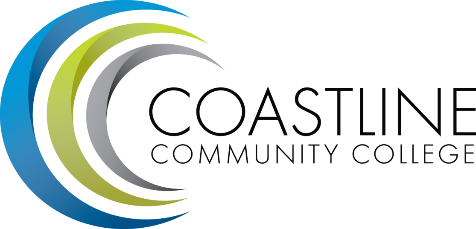 CMT Assessment of Committee BehaviorsCommittee BehaviorsBarriersSolutionsCOLLABORATIVE: Sharing, inclusive, open to input, respectful of diverse opinions, characterized by meaningful dialogueTRANSPARENT: Open, easy to understand, clearly defined, characterized by effective and meaningful communication with the College communityDecisions are limited by external governanceTake ownership of the agendaLimited questioning and following-upProvide more opportunities for smaller workgroup projectsSupport an environment of openness, courage and honesty Continue discussions around major topics, follow-up on projects, and hold groups accountableEVIDENCE-BASED: Reliant upon relevant, accurate, complete, timely qualitative and/or quantitative information, not based solely on assertions, speculations, or anecdotesTrying to identify a clear direction as we are perceived in going in different directionsToo many conflicting priorities Create the agenda for the next meeting and the end of the current meetingFocus on actionRequested data with a focusCMT can drive common discussions and throughout the college EFFECTIVE: Working properly and productively towards the committee's intended resultsDuplication of effortMore reporting and less action Limited knowledge of should be presented to the groupUnderstanding what is needed to shareSharing more information from conferences EFFICIENT: Performing well with the least waste of time and effort, characterized by serving the committee's specified purposes in the best possible mannerLimited directionToo many sidebar discussionsLack of follow-throughEstablish an action-based agendaStay on track with identified deliverables and timelinesCharge taskforces to complete the work